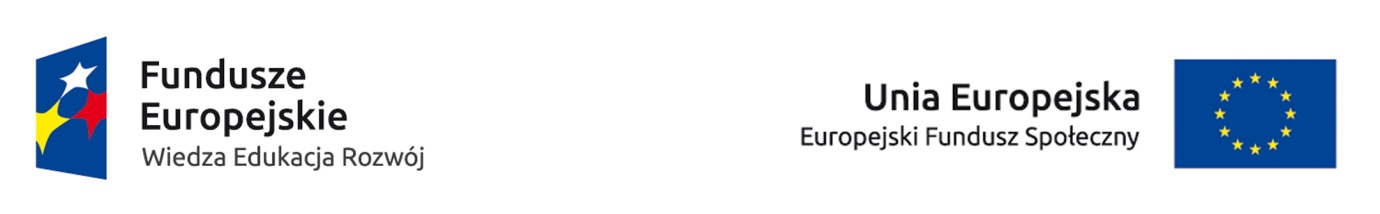 Powiatowy Urząd Pracy w Pińczowie zrealizował projekt w ramach Programu Operacyjnego Wiedza Edukacja Rozwój pn. „Aktywizacja osób młodych pozostających bez pracy w powiecie pińczowskim (I)”.Oś  priorytetowa: I. Osoby młode na rynku pracyDziałanie: 1.1 Wsparcie osób młodych pozostających bez pracy na regionalnym rynku pracyPoddziałanie: 1.1.2 Wsparcie udzielane z Inicjatywy na rzecz zatrudnienia ludzi młodychOkres realizacji projektu : 01.01.2015-31.12.2015r. Projektem objęto  142 osoby bezrobotne, w tym 83 kobiety oraz 59 mężczyzn . Uczestnikami projektu były osoby młode do  29 roku życia, które w momencie zakwalifikowania do projektu nie pracowały, nie kształciły  się w systemie stacjonarnym, nie szkoliły się (tj. nie uczestniczyły w zajęciach mających na celu uzyskanie, uzupełnienie lub doskonalenie umiejętności i kwalifikacji zawodowych lub ogólnych, potrzebnych do wykonywania pracy) w okresie ostatnich 4 tygodni,  w tym: 1. Osoby z niepełnosprawnościami -72. Osoby długotrwale bezrobotne - 85Aktywne formy, z jakich skorzystali  uczestnicy projektu:1. Staże– 96 osób;2. Prace interwencyjne  – 14 osób;3. Jednorazowe środki na podjęcie działalności gospodarczej  – 27 ;6.Pośrednictwo pracy – 114;7.Poradnictwo zawodowe- 28 .Koszt realizacji projektu 1 192 600 zł , w tym dofinansowanie z UE 1 095 900 zł 